Структурное подразделение  «Детский сад комбинированного вида «Звёздочка»муниципального  бюджетного дошкольного образовательного учреждения«Детский сад «Планета детства» комбинированного вида»Краткосрочный проект во второй младшей группе на тему: «Мои любимые игрушки»Выполнила: Фролова Л.П. п. Чамзинка2022г.Тип проекта: творческий, краткосрочныйПо времени проведения: с 02. по 03. 06 2022г. Участники проекта: дети второй младшей группы, воспитатель, родители.Актуальность проекта. В настоящее время важнейшей составной частью воспитательного – образовательного процесса и предметно – пространственной среды в детском саду являются всевозможные игры и игрушки.При помощи игрушки, ребенок исследует окружающий мир, у ребенка происходит формирование и реализация творческих способностей. Игрушка помогает ребенку выражать свои чувства, эмоции, учит общаться и познавать себя. Подбор игрушек – дело очень серьезное и ответственное, так как не все игрушки пригодны для использования в детском саду. Они могут нанести вред ребенку, его эмоциональному состоянию, вызвать раздражение и даже депрессию. От успешного решения этой проблемы зависит многое и настроение ребенка, и прогресс в его развитии.Проблема проекта: в младшем дошкольном возрасте многие дети не умеют играть в игрушки, используют их не по назначению, ломают.Цель проекта: формирование у детей знаний об игрушках (понятие, свойства, качества, функциональное назначение игрушки, способы ухода).Задачи проекта:1. Знакомство детей с понятием «игрушка», расширить представление об игрушках.2. Вызвать желание и интерес использовать игрушку по назначению.3. Развивать речевую активность детей при описании игрушек, рассказывании об игрушках.4. Научить использовать различные игрушки в сюжетно – ролевых играх.5. Воспитывать бережное отношение к игрушкам и привычку убирать их на место.6. Учить детей играть вместе, не мешать друг другу, не ссориться.Работа с родителями:Консультации: «Осторожно, игрушка», «Игрушка в жизни ребенка», фоторепортаж «Как мы играем дома?»Продукт проекта:1. Пополнение предметно – пространственной среды;2. Создание тематического альбома: «Мои любимые игрушки”;3. Картотека стихотворений Агнии Барто из цикла «Игрушки»;4.Подборка раскрасок – игрушек для детей;5. Картотека загадок для детей об игрушках.Этапы реализации проекта:1. Подготовительный этап:Постановка темы, цели и задач педагогического проекта. Работа с методическим материалом, художественной литературой по данной теме. Составление комплексно-тематического плана, подбор дидактических игр, иллюстративного материала.2. Основной этап:Реализация проекта «Мои любимые игрушки”3. Результат проекта:Составление описательного рассказа о любимой игрушке.Комплексно – тематическое планированиеПриложение 1Подвижная игра  «Кто скорее возьмет игрушку»Цель: Учить детей двигаться по кругу, ритмично, внимательно слушать музыку и бежать в центр зала.Описание игры:  Дети двигаются по кругу в колонне по одному по ритмическую музыку. В центре круга – в обруче кукла. По команде дети выполняют подражательные движения (идем как куклы, идем как мишки, прыгаем как петрушки). Музыка перестает звучать, дети бегут в центр зала к кукле. Кто дотронется быстрее - победитель.Подвижная игра «Береги игрушку»Цель: развивать ловкость, быстроту реакции, интерес к подвижным играм.Описание игры:  Дети становятся в круг. У ног каждого ребенка лежит кубик (или погремушка). Воспитатель находится в кругу, он старается взять предмет то у одного, то у другого ребенка. Играющий, к которому приближается воспитатель, приседает, закрывает кубик руками и не дает до него дотронуться. Как только воспитатель отходит, малыш встает, оставляя кубик на прежнем месте.Пальчиковая гимнастика: У Антошки есть игрушки.    У Антошки есть игрушки:      (Поочередно сгибают пальцы, начиная с большого) Вот веселая лягушка.Вот железная машина. Это мяч. Он из резины. 
Разноцветная матрешка 
И с хвостом пушистым кошка. 
Катины игрушкиНа большом диване в ряд             (Попеременно хлопают в ладоши , стучат кулаками.
Куклы Танины сидят:                
Два медведя, Буратино,                                Загибают поочередно все пальцы.
И веселый Чиполино,
И котенок, и слоненок.
Раз, два, три, четыре, пять.                           Разгибают поочередно все пальцы.
Помогаем нашей Тане                                   Попеременно хлопают в ладоши и
Мы игрушки сосчитать.                                 стучат кулаками.)Есть у нас игрушкиЕсть у нас игрушки: (Хлопки)Пластмассовые погремушки, (Встряхивают кулачки).Мишка мягкий меховой, (Сжимают и разжимают пальцы).Мяч резиновый цветной, (Делают шар из пальцев).Кубик деревянный,Солдатик оловянный, (Руки сложить в круг перед собой)Шарик легкий надувной, (Руки сложить в круг перед собой).Я люблю играть с тобой. (Хлопают в ладоши)Я с игрушками играю.Я с игрушками играю: (Руки перед собой, сжимаем-разжимаем пальцы обеих рук.)Мячик я тебе бросаю, (Протягиваем руки вперёд – «бросаем мяч».)Пирамидку собираю, (Прямые кисти ладонями вниз поочерёдно кладём друг на друга несколько раз.)Грузовик везде катаю. (Двигаем слегка раскрытой кистью правой руки – «катаем машинку».)Мой мяч.Мой весёлый круглый мяч, (Одной рукой бьём по воображаемому мячу.)Щёки круглые не прячь! (Смена рук.)Я тебя поймаю, (Двумя руками, соединив одноимённые пальцы, показываем мяч.)В ручках покатаю! (Покатали воображаемый мяч между ладоней.)Народные подвижные игры на прогулке:«Горелки»Цель игры: сплотить коллектив; развить в детях способность концентрировать внимание, скорость и ловкость; сформировать навыки общения.Описание игры: Собирается нечетное количество участников, оптимально 7-13 человек. Чем больше детей, тем веселее.Все хором произносят любую считалочку, на ком произносится последнее слово - тот и водящий - «Горелка» (в старину слово водить еще называли словом маяться).Остальные образуют пары и берутся за руки. В давние времена, когда в игре участвовала молодежь, парень вставал в пару с девушкой. Сейчас это правило не соблюдается.Пары встают друг за другом в ряд-колонну. «Горелка» отворачивается от остальных детей. Теперь нужно прочертить линию. Она должна располагаться через 5-10 метров от ведущего. Чем меньше возраст играющих детей, тем короче расстояние от ведущего-«горелки» до проведенной черты.Все участники, взявшись попарно за руки, дружно поют песню:«Гори, гори ясно,Чтобы не угасло.Стой подоле,Гляди на поле,Едут там трубачиДа едят калачи.Погляди на небо:Звёзды горят,Журавли кричат.Раз, два, не проворонь,А беги, как огонь!».Последняя строчка песенки - сигнал к активному действию детей из крайней пары. Они разъединяют руки и стремительно бегут к заветной черте. Ведущий должен поймать за руку одного из пары. Если это ему удается, он встает в пару с тем, кого не догнал. Пойманный ребенок становится «горелкой». Если догнать никого не удалось, то ведущий не меняется. Пара «сбежавших» игроков объединяется за чертой, затем встает в начало общей колонны. Если «горелка»не быстр и не ловок, он долго остается в роли ведущего, а остальные его подбадривают. Но целесообразно будет, если водящего поменять через три не пойманные пары, вновь рассчитавшись по считалке.Приложение 2Эти чудо-кирпичи
Я в подарок получил.
Что сложу из них — сломаю,
Все сначала начинаю.
(Кубики)Что все это значит?
Дочка, а не плачет;
Спать уложишь —
Будет спать
День, и два, и даже пять.
(Кукла)Зверь забавный сшит из плюша:
Есть и лапы, есть и уши.
Мёду зверю дай немного
И устрой ему берлогу!
(Плюшевый медведь)Ростом разные подружки,
Но похожи друг на дружку,
Все они сидят друг в дружке,
А всего одна игрушка.
(Матрешки) Стукнешь о стенку — а я отскочу.
Бросишь на землю — а я подскочу.
Я из ладоней в ладони лечу —
Смирно лежать я никак не хочу!
(Мяч)У братишки есть их много:Легковая, грузовая и специальная такая.В этой открываю дверцу,В эту грузиться песок…Мы с братишкой, если честноВ них играем весь денёк.С чем же так играю я, подскажите-ка, друзья? (Машинки)Приложение 3.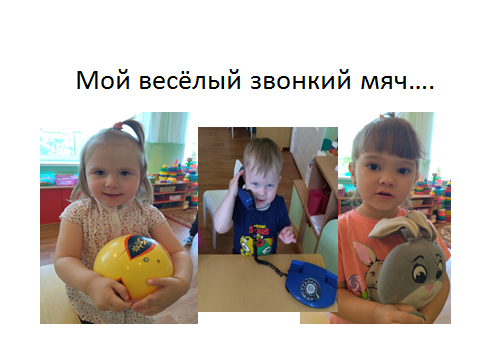 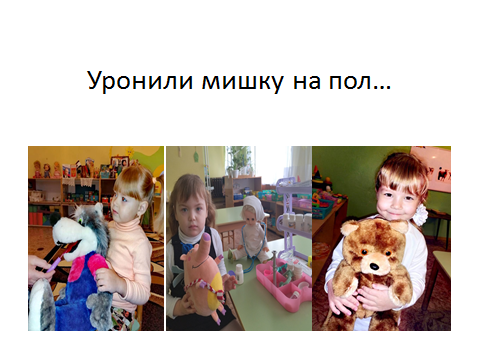 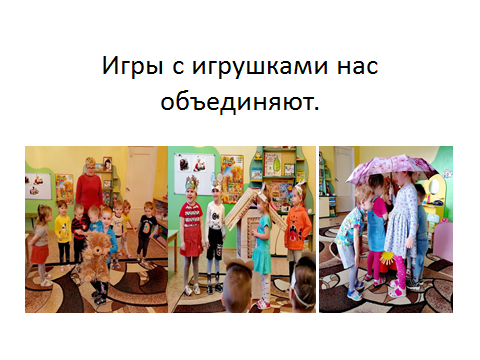 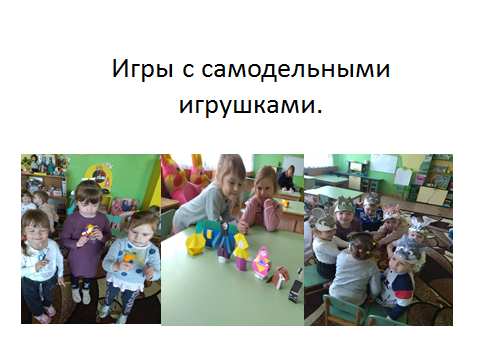 Образовательные области проектаОсуществляемая детьми деятельностьРазвитие речиСоставление рассказа на тему: «Моя любимая игрушка», «Во что мы играем в детском саду».Беседа с детьми о русских народных игрушках и играх «Игрушки наших дедушек и бабушек».Познакомить детей с произведениями об игрушках: Любовь Волкова «Сказка про игрушки», Александр Мецгер «Планета поломанных игрушек», Константин Арепьев «Ожившие игрушки», Геннадий Цыферов «Когда не хватает игрушек».Разучивание стихотворений А. Барто из цикла «Игрушки»; отгадывание загадок об игрушках.Социально – коммуникативное развитиеДидактические игры: «Возьми игрушку на прогулку», «Один -много», «Расположи игрушку», «Чего не хватает», «Чудесный мешочек», «Найди игрушку такого же цвета», «Узнай на ощупь», «Найди по описанию», «Что изменилось».Проведение сюжетно – ролевых игр «Магазин игрушек», «Купание игрушек».Хозяйственно – бытовой труд (мытье игрушек, стирка кукольного белья).Познавательное развитиеИгры на развитие логического мышления «Кубики Никитина», «Сложи узор», «Танграм», «Шашки», «Магнитная мозаика».Беседы: «Моя любимая игрушка», «История возникновения игрушки», «Из какого материала делают игрушки», «Зачем нужны игрушки». ВВыставка игрушек: «Моя любимая игрушка».Наблюдения на прогулке за играми младших детей. Рассматривание фотографий, иллюстраций, картинок, тематических альбомов по данной теме.Художественно – эстетическое развитиеЛепка пирамидки; рисование игрушек; прослушивание пьесы П. Чайковского «Болезнь куклы» из «Детского альбома»; конструирование из бумаги бумажной уточки.Аппликация « Наклей готовые силуэты народных игрушек».Физическое развитиеРазучивание физкультминутки «Заводные игрушки»;Народные подвижные игры на прогулке: «Горелки», «Золотые ворота».Подвижные игры: «Береги игрушку», «Кто скорее возьмет игрушку», «Каждому по игрушке».Пальчиковая гимнастика: «Игрушка», «У Антошки есть игрушки», «Катины игрушки», «Есть у нас игрушки»«Я с игрушками играю», «Мой мяч».